 勐海县应急管理局工作简报（第10期） 勐海县应急管理局办公室                                 2021年1月25日 勐海县应急局组织学习云南省民族团结进步示范区建设条例实施细则习近平总书记强调，要积极培育中华民族共同体意识，加强各民族交流交融，促进各民族象石榴籽一样紧紧抱在一起，共同团结奋斗、共同繁荣发展。为深刻理解把握习近平总书记重要指示精神，2021年1月22日上午，勐海县应急管理局组织传达学习《云南省民族团结进步示范区建设条例实施细则》，全局共24人参加学习会。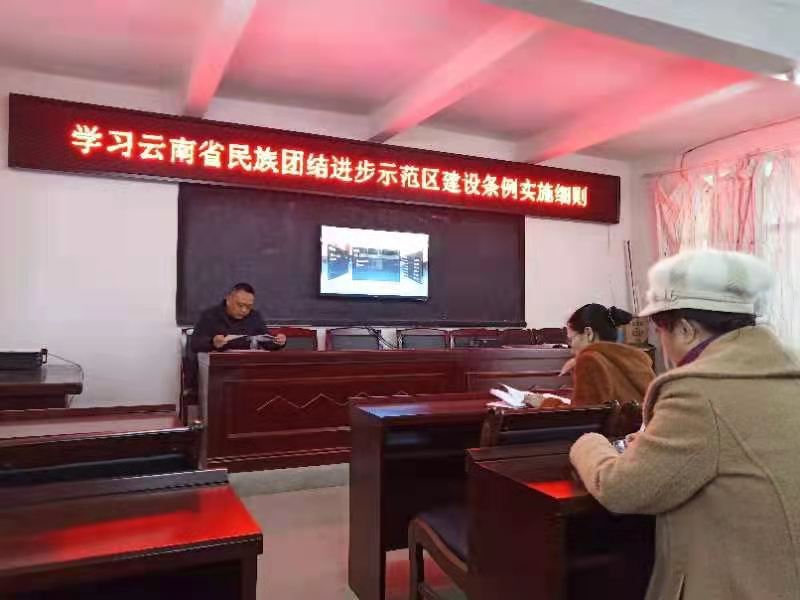 局党组高度重视民族工作，坚持以民族团结进步创建为抓手，认真落实各项民族政策，加大扶持支持力度，全力推动民族地区经济社会快速发展，积极营造各族人民和睦相处、和衷共济、和谐发展的良好局面。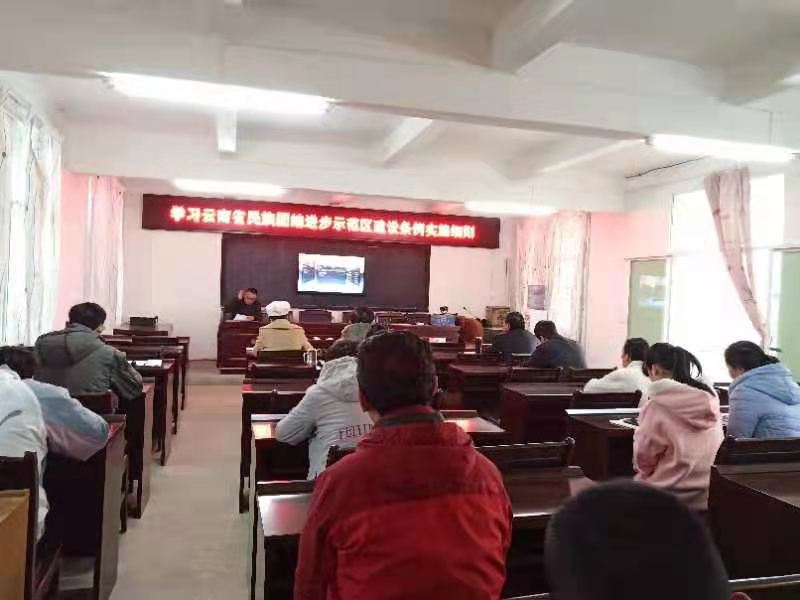 学习要求：要牢固树立“汉族离不开少数民族，少数民族离不开汉族，各少数民族之间也相互离不开”的思想，着眼守好全面实现小康少数民族一个都不能少这个底线，深入宣传省、州、县在推动经济高质量发展、打赢打好脱贫攻坚战、保障改善民生、维护社会稳定等方面提出的一系列思路举措、作出的一系列决策部署，引导各族各界群众不断培育壮大富民产业、改善基础设施条件、丰富精神文化生活，全力以赴参与到决战脱贫攻坚、决胜全面小康的伟大实践中来，同心同德、同向同行，共同推动全县经济社会发展迈上新的台阶。